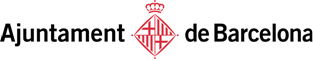 Instància de sol·licitud d’ajutQui subscriu sol·licita a l’Ajuntament de Barcelona d’acord amb la convocatòria d’ajut de l’IBI de l’habitatge habitual a favor de persones amb pocs recursos, per a l’any 2019, en els termes següents: Dades sol·licitant PROPIETARI/ÀRIA                LLOGATER/A     	       NÚM. PERSONES CONVIVENTS (a data 01/01/2019)      Declaració responsable del sol·licitant:Declaro:Que a 1 de gener de 2019 sóc el/la titular dels rebuts de l’Impost sobre Béns Immobles, o bé, sóc el/la propietari/a del meu habitatge habitual o el/la titular del contracte del lloguer del meu habitatge habitual.Que com a sol·licitant, i juntament amb les persones empadronades al meu habitatge habitual, tenim uns ingressos anuals bruts inferiors o iguals (referits al darrer exercici fiscal tancat) al llindar que especifica la base 6a de les Bases Reguladores de l’ajut i la convocatòria pública corresponent a 2019.Que estic al corrent de pagament de les meves obligacions tributàries amb l’Ajuntament de Barcelona, resta d’Administracions i amb la Seguretat Social, o que no estic obligat a declarar. Que el meu habitatge habitual és el que consigno en la present instància.Que totes les dades que consten a la sol·licitud, i als documents que l’acompanyen, són certes. Que compleixo i accepto la normativa general vigent reguladora de les subvencions que atorga l’Ajuntament de Barcelona i tots els requisits exigits a les bases i la convocatòria per a sol·licitar i atorgar aquests ajuts. Que com a sol·licitant, o alguna de les persones empadronades al meu habitatge habitual, tenim un grau de discapacitat superior al 33% (En aquest cas és OBLIGATORI acreditar la discapacitat adjuntant una fotocòpia de la targeta).Autoritzo, com a sol·licitant, a l’Ajuntament de Barcelona (directament o a través d’un ens instrumental) per efectuar les consultes necessàries a les altres Administracions Públiques amb la finalitat de comprovar les circumstàncies expressades i el compliment dels requisits per a l’atorgament de l’ajut, tant de la meva persona com de les persones empadronades al meu habitatge habitual.Opcions de pagament: Nou sol·licitant o modificació de compte: Cal adjuntar full de dades bancàries degudament emplenat i validat. He estat beneficiària d’aquest ajut en convocatòries anteriors i no vull modificar el compte que havia designat. Autoritzo el pagament de l’ajut en el compte on tinc domiciliat el pagament de l’IBI (només per a propietaris/es).Per tot això, als efectes d’allò que preveu l’art.24 del RD 887/2006, de 21 de juliol, signo  la present declaració i SOL·LICITO l’ajut  sobre l’import de la quota líquida de l’IBI.Barcelona,         de         de 2019SIGNATURASegons el que preveu la Llei 38/2003, de 17 de novembre, General de Subvencions, la inexactitud o falsedat d'aquesta declaració responsable és motiu d'exclusió de la persona que realitza la sol·licitud d’ajut, com també motiu de revocació i/o reintegrament de l’ajut en el cas que li sigui atorgada, sens perjudici de la possibilitat d'imposar les sancions que corresponguin i d'exigir les responsabilitats de qualsevol tipus en què s'hagi pogut incórrer com a conseqüència de la inexactitud o la falsedat en la declaració.La inexactitud, falsedat o omissió de dades essencials en aquesta declaració responsable, o l'incompliment dels requisits exigibles d'acord amb la legislació vigent per a l'obtenció de l’ajut, determinarà el reintegrament de la mateixa, sens perjudici de les responsabilitats penals, civils o administratives que li puguin ser exigides.Només en el cas de ser llogater, caldrà omplir l’autorització que segueix, o presentar un document acreditatiu amb la quota líquida de l’impost.AUTORITZACIÓ QUOTA LÍQUIDA DE L’IBIJo,       (nom i cognoms de l’arrendador), amb NIF       , com a titular del rebut de l’Impost sobre Béns Immobles, respecte del qual se sol·licita aquest ajut,  autoritzo a l’Ajuntament de Barcelona  (directament o a través d’un ens instrumental) a consultar la quota liquida de l’impost per tal de prendre’l com a referència a els efectes escaients.Barcelona,       de      de 2019SIGNATURADades personals dels membres de la unitat de convivència (exclòs el sol·licitant)Dades de la primera persona convivent:Cognoms:                                                                              Nom:      NIF:                                                                                       Parentiu:      Autoritzo la consulta telemàtica per a la comprovació dels requisits de la convocatòria. Dades de la segona persona convivent:Cognoms:                                                                             Nom:      NIF:                                                                                       Parentiu:      Autoritzo la consulta telemàtica per a la comprovació dels requisits de la convocatòria.Dades de la tercera persona convivent:Cognoms:                                                                              Nom:      NIF:                                                                                        Parentiu:      Autoritzo la consulta telemàtica per a la comprovació dels requisits de la convocatòria.Dades de la quarta persona convivent:Cognoms:                                                                             Nom:      NIF:                                                                                       Parentiu:      Autoritzo la consulta telemàtica per a la comprovació dels requisits de la convocatòria.Dades de la cinquena persona convivent:Cognoms:                                                                              Nom:      	NIF:                                                                                        Parentiu:      Autoritzo la consulta telemàtica per a la comprovació dels requisits de la convocatòriaAutoritzo la consulta telemàtica per a la comprovació dels requisits de la convocatòria*Nota: En cas que hi hagi més persones que formen part de la Unitat de Convivència cal adjuntar tantes còpies d’aquests imprès com sigui necessari.Informació relativa a protecció de dadesCognoms:        Nom:      NIF:       Correu electrònic:      Correu electrònic:      Telèfon:       Domicili (adreça de l’empadronament)Domicili (adreça de l’empadronament)Domicili (adreça de l’empadronament)Domicili (adreça de l’empadronament)Domicili (adreça de l’empadronament)Domicili (adreça de l’empadronament)Nom del CarrerNúmeroEscalaPisPortaCodi PostalReferència Cadastral (20 dígits):      Referència Cadastral (20 dígits):      Referència Cadastral (20 dígits):      Referència Cadastral (20 dígits):      Referència Cadastral (20 dígits):      Referència Cadastral (20 dígits):      D’acord amb la normativa de protecció de dades us informem i en tramitar aquest document consentiu, que les vostres dades personals siguin tractades per l’Ajuntament de Barcelona  dins el fitxer de Subvencions amb la finalitat de resoldre la subvenció sol•licitada, legitimada en base al vostre consentiment. Tret d’obligació legal, les vostres dades no seran cedides a tercers. Teniu dret a accedir, rectificar i suprimir les vostres dades, així com altres drets sobre les mateixes. Podeu consultar informació addicional sobre aquest tractament i sobre protecció de dades a www.bcn.cat/ajuntament/protecciodades. Així mateix, en compliment de la Llei de Serveis de la Societat de la Informació 34/2002 d’11 de juliol, us indiquem que en informar el camp email o telèfon mòbil ens autoritzeu a emprar aquests mitjans per la realització de comunicacions directament relacionades amb la finalitat indicada.